Уважаемый	 Владимир Игоревич!Администрация муниципального района Пестравский Самарской области направляет Вам реестр муниципальных нормативно-правовых актов, для включения в Федеральный регистр нормативных правовых актов.Приложение:Глава муниципального района Пестравский                                                                                                   А.П.ЛюбаевСтаркова Е.В. 8(846-74) 2-24-78АДМИНИСТРАЦИЯ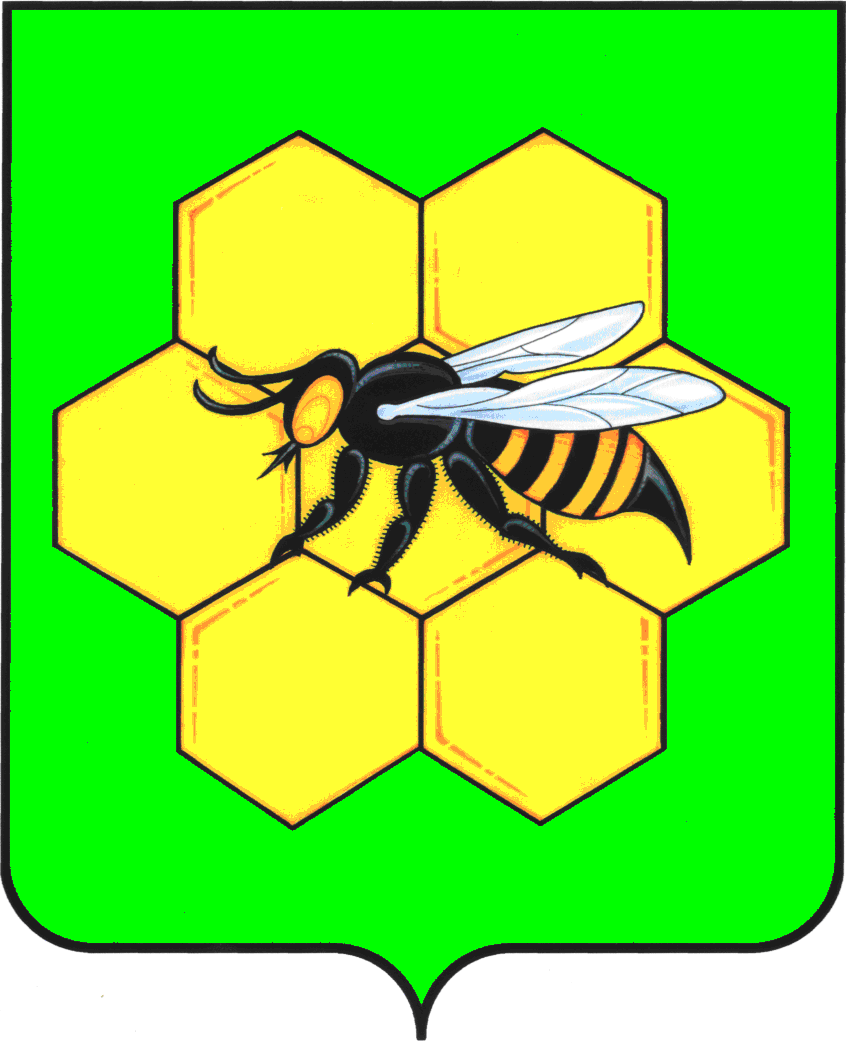 МУНИЦИПАЛЬНОГО РАЙОНА ПЕСТРАВСКИЙСАМАРСКОЙ ОБЛАСТИ446160, с.Пестравка, ул.Крайнюковская, 84Телефон: (84674) 2-15-44, 2-18-35, 2-12-33Факс: (84674) 2-19-33, 2-15-44e-mail: pestravka@samtel.ruот____________________№___________на №__________________от___________Заместителю руководителя Администрации Губернатора Самарской области – руководителю Главного правового управления администрации Губернатора Самарской области В.И.Моргунову 443006, г. Самара, ул. Молодогвардейская, 210, кабинет №506№ п/пНаименование МНПАНомер и дата принятия НПАНомер, дата и источник официального опубликованияРешение Собрания Представителей муниципального района Пестравский  «О ежегодном отчете Главы муниципального района Пестравский Самарской области о результатах деятельности, деятельности администрации муниципального района Пестравский Самарской области и иных подведомственных Главе муниципального района Пестравский Самарской области органов местного самоуправления муниципального района Пестравский Самарской области,  в том числе о решении вопросов, поставленных Собранием представителей муниципального района Пестравский Самарской области»№ 106 от 10 февраля  2017 годаГазета "Степь" от 01.03.17 №14 (7257)Решение Собрания Представителей муниципального района Пестравский «Об итогах оперативно-служебной деятельности Отделения Министерства внутренних дел России по Пестравскому району за 2016 год»№ 107 от 10 февраля  2017 годаГазета "Степь" от 01.03.17 №14 (7257)Решение Собрания Представителей муниципального района Пестравский  «Об утверждении плана работы Собрания представителей муниципального района Пестравский на 2017 год»№ 108 от 10 февраля 2017 годаГазета "Степь" от 01.03.17 №14 (7257)Решение Собрания Представителей муниципального района Пестравский  «О предварительном одобрении проекта изменений и дополнений в Устав муниципального района Пестравский Самарской области и вынесении проекта на публичные слушания»№ 109  от 10 февраля  2017 годаГазета "Степь" от 01.03.17 №14 (7257)Решение Собрания Представителей муниципального района Пестравский «Об утверждении реестра должностей муниципальной службы в муниципальном районе Пестравский Самарской области»№ 110 от 10 февраля  2017 годаГазета "Степь" от 01.03.17 №14 (7257)Решение Собрания Представителей муниципального района Пестравский  «О рассмотрении отчета о деятельности Контрольно-счетной палаты муниципального района Пестравский Самарской области за 2016 год»№ 111 от 10 февраля  2017 годаГазета "Степь" от 01.03.17 №14 (7257)Решение Собрания Представителей муниципального района Пестравский  «О внесении изменений в решение Собрания представителей муниципального района Пестравский Самарской области «Об утверждении Положения о присвоении звания Почетный гражданин муниципального района Пестравский Самарской области» № 113 от 20.07.2010 года»№ 112 от 10 февраля 2017 годаГазета "Степь" от 01.03.17 №14 (7257)Решение Собрания Представителей муниципального района Пестравский  « О внесении изменений  в  решение Собрания представителей муниципального района Пестравский Самарской области №102 от 29.12.2016г. «О бюджете муниципального  района Пестравский  Самарской области  на 2017 год и плановый период 2018  и 2019 годов»№ 113 от 10 февраля 2017 годаГазета "Степь" от 01.03.17 №14 (7257)